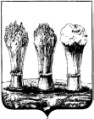 Управление  образования  города  ПензыМуниципальное  бюджетное дошкольное образовательное учреждение детский сад № 120 г. Пензы «Аистёнок» (МБДОУ . Пензы) 440068 г. Пенза, ул. Экспериментальная, 2-Б, тел: (8-412) 93-28-92; E-mail: ds120@inbox.ruПланмероприятий по ремонту и подготовке МБДОУ 120 г. Пензы к  новому 2017-18  учебному году Заведующая       	С.В. Сорокина№ п/п               Перечень мероприятийсрокпроведенияработ.сумма( тыс. руб.)Номер договорадата1Приобретение (замена, перезарядка) первичных средств пожаротушения, ул. Экспериментальная, 2-Б04.04.171035,00№ 024-П04.04.172Приобретение (замена, перезарядка) первичных средств пожаротушения, ул. Слесарная, 20А26.01.17493,00№ 52 26.01.173Установка (ремонт) дублирующего сигнала о возгорании на пульт дежурного, ул. Экспериментальная, 2-Б15.02.201741278,06№ 60 /ПС15.02.20174Изготовление плана  эвакуации корпуса № 2, ул. Экспериментальная, 2-Б 03.04.201712000З/ПЭ03.04.175Испытание изоляции электропроводки, ул. Экспериментальная, 2-Б, ул. Слесарная, ул. Челябинская 6Апрель- май     8000,00 № 28 25.01.20176Проведение испытаний наружных пожарных лестниц, ул. Экспериментальная, 2-БИюль-Август18000,00№ 03/л 20177Проведение испытаний наружных пожарных лестниц, ул. ул. Слесарная, 20А  Июль-Август9000,00№ 01/л 20178Демонтаж, монтаж узла учёта ХВС с заменой счётчика,  ул. Челябинская 630.03.1730348,50№ 27 30.03.179Обследование технического состояния вентиляционных каналов,  ул. Экспериментальная, 2-Б, ул. Слесарная,20А, ул. Челябинская 6Июль-Август 1500,004500,00№ ДВ/00125.01.1710Произвести испытание пожарных рукавов внутреннего противопожарного водопровода, ул. Экспериментальная, 2-БИюль-Август2800,00№ 01/ ИПР25.01.1711Техническое обслуживание лифтового оборудования, ул. Экспериментальная, 2-Б, Челябинская, 6          ежемесячно4231,00101544,00№ 4/201725.01.1712Техническое обслуживание автоматической  пожарной сигнализации, ул. Экспериментальная, 2-Б, ул. Слесарная, 20А, ул. Челябинская, 6ежемесячно6635,0079620,00№ 25/Р-125.01.1713Техническое обслуживание системы  контроля управленияежемесячно835,7510029,00№ 251-ТО25.01.1714Оценка качества огнезащитной обработки, ул. Челябинская, 6201720000,00№ 01/ОЦ25.01.1715Техническое обслуживание видеонаблюдения ул. Экспериментальная, 2-Б, ул. Слесарная, 20А,  ул. Челябинская 6,Ежемесячно500,0015000,00№ 199/ Р-125.01.1715Техническое обслуживание видеонаблюдения ул. Экспериментальная, 2-Б, ул. Слесарная, 20А,  ул. Челябинская 6,250,0015000,00№ 199/ Р-125.01.1715Техническое обслуживание видеонаблюдения ул. Экспериментальная, 2-Б, ул. Слесарная, 20А,  ул. Челябинская 6,500,0015000,00№ 199/ Р-125.01.1716Проверка работоспособности источника внутреннего противопожарного водопровода, ул. Экспериментальная, 2-Б, Челябинская, 6         6850,0015450,00№001-ВПВ25.01.1716Проверка работоспособности источника внутреннего противопожарного водопровода, ул. Экспериментальная, 2-Б, Челябинская, 68600,0015450,00№001-ВПВ25.01.1717 Перекатка пожарных рукавов ул. Экспериментальная, 2-Бавгуст2800,00№ 01-ПР25.01.201718Техническое обслуживание радиомодема, ул. Экспериментальная, 2-Б, ул. Слесарная, ул. Челябинская       ежемесячно3300,0039600,00№ 14/АБ25.01.1719Экстренный вызов сотрудников ВО по сигналу «Тревожной кнопки» ул. Экспериментальная, 2-Б, ул. Слесарная, ул. Челябинскаяежемесячно3197,4038368,80№ 527/КЭВ25.01.1720Техническое обслуживание узла учета тепловой энергииул. Экспериментальная, 2-Б, ул. Челябинская, 6ежемесячно3210,5238526,00№ ТО 44/201721Техническое обслуживание узла учета тепловой энергии,ул. Слесарная, 20Аежемесячно1605,2619263,12№ УО-12/201722Дератизация, ул. Экспериментальная, 2-Б,  ул. Слесарная, 20А, ул. Челябинская, 6ежемесячно1026,7228694,64№ 264/1722Дератизация, ул. Экспериментальная, 2-Б,  ул. Слесарная, 20А, ул. Челябинская, 6192,9428694,64№ 264/1722Дератизация, ул. Экспериментальная, 2-Б,  ул. Слесарная, 20А, ул. Челябинская, 61171,5628694,64№ 264/1723Техническое  обслуживание холодильного,технологического оборудования предприятий, ул. Экспериментальная, 2-Б, ул. Слесарная, 20А, ул. Челябинская, 6Ежемесячно3543,00101148,00№ 125.01.201723Техническое  обслуживание холодильного,технологического оборудования предприятий, ул. Экспериментальная, 2-Б, ул. Слесарная, 20А, ул. Челябинская, 6550,00101148,00№ 125.01.201723Техническое  обслуживание холодильного,технологического оборудования предприятий, ул. Экспериментальная, 2-Б, ул. Слесарная, 20А, ул. Челябинская, 64336,00101148,00№ 125.01.201724Обслуживание  системы погодного регулирования тепловой энергии, ул. Экспериментальная, 2-Бежемесячно23296,002912,0023-01-17А25.01.1725Техническое обслуживание комплекса технических средств охраны на объектах, ул. Экспериментальная, 2-Б ул. Слесарная 20А,  ул. Челябинская,6ежемесячно             770,549246,48№ 600400907425.01.17